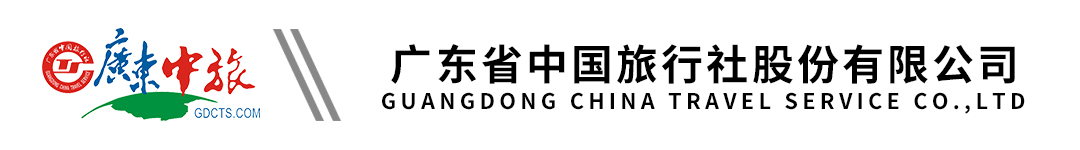 【温泉直通车】鹤鸣洲樱花温泉度假村纯玩2天丨享酒店自助早餐+火锅套餐丨房间带独立温泉泡池行程单行程安排费用说明其他说明产品编号TX-20240223SP1994779出发地广州市目的地佛冈县行程天数2去程交通汽车返程交通汽车参考航班上车点：上车点：上车点：上车点：上车点：产品亮点1.清远佛冈鹤鸣洲樱花温泉度假村香眠主题独立温泉房；1.清远佛冈鹤鸣洲樱花温泉度假村香眠主题独立温泉房；1.清远佛冈鹤鸣洲樱花温泉度假村香眠主题独立温泉房；1.清远佛冈鹤鸣洲樱花温泉度假村香眠主题独立温泉房；1.清远佛冈鹤鸣洲樱花温泉度假村香眠主题独立温泉房；天数行程详情用餐住宿D1广州--午餐（自理） -鹤鸣洲樱花温泉度假村-晚餐(套餐）早餐：X     午餐：X     晚餐：X   无D2早餐-自由活动-午餐（自理）-返程早餐：X     午餐：X     晚餐：X   无费用包含交通：据实际人数安排22-53座旅游空调车，保证一人一个正座。交通：据实际人数安排22-53座旅游空调车，保证一人一个正座。交通：据实际人数安排22-53座旅游空调车，保证一人一个正座。费用不包含1、行程中一切个人消费自理。1、行程中一切个人消费自理。1、行程中一切个人消费自理。预订须知1、此团40 人成团，为保证游客可如期出发，我社将与其他旅行社共同组团（拼团出发），如客人不接受拼团出发，请报名时以书面形式注明。如报名人数不足40 成人时无法成团，或遇特殊情况（如：当地天气原因或游客临时退团造成不成团等）致使团队无法按期出行，我社提前2 天通知游客，游客可根据自身情况改线或改期，如不能更改出游计划，我社将全额退还已交团费。【接待社：广州市途喜国际旅行社有限公司，许可证号：L-GD02199，质监电话：18027368336】温馨提示*1.周日-周四4人同时报名升级2房别墅（名额有限先到先得，周五/六不作升级）以酒店安排为准。退改规则本线路仅限80周岁以下游客报名。